COVID-19 Rescue Pack!Live/ Video Lessons:Joe Wicks – The Body Coach30minute PE Sessions for childrenLIVE - Mon-Fri at 9amhttps://www.youtube.com/user/thebodycoach1Gareth MetcalfeNumber Challenge for KS2 childrenVideos Uploaded - Monday at 9amhttp://www.iseemaths.com/home-lessons/Maddie Moate and Greg Foot (Maddie from Do You Know? on CBeebies)Science and Outdoors based games and  experimentsLIVE - Mon-Fri at 11amWeek 1 Garden Weekhttps://www.youtube.com/channel/UCQ0_JQL4wdQd-Xe5hC4PwTg Jane Considine – author of The Write StuffDaily English lessons and activities for JuniorsLIVE - Mon-Fri at 9:45amhttps://www.youtube.com/c/thetrainingspaceRob Biddulph – official artist of World Book DayArt lessonsVideos uploaded - Tues and Thurs at 10amhttp://www.robbiddulph.com/draw-with-rob Pie Corbett, David Mitchell, Ian Rockey and Russell PrueDaily radio show with interactive activities to keep everyone busy and engaged. Aimed at KS2/3LIVE - Mon-Fri at 9:30amhttps://radioblogging.net/ Mr Mc PhonicsPhonic videos aimed at Yr R/KS1Videos uploaded - Mon-Fri at 11amhttps://www.youtube.com/channel/UCTcZnvuTeovlznioLRo0GOAHarry Judd – McFlyDrumming lesson for beginners – just grab a pan and some spoonsMonday 23rd 3:30pm (not sure if it is a one-off yet)https://www.instagram.com/harryjudd/?hl=en Websites:Corona related advice for parents-https://www.unicef.org/coronavirus/6-ways-parents-can-support-their-kids-through-coronavirus-covid-19Hand washing technique video-https://t.co/vUUAkBZYN3?ssr=trueReading/ writing-Some of the most influential specialists in reading and writing have teamed up to create a daily radio show for children.  “Daily shows with interactive activities to keep everyone busy and engaged, brought to you by Pie Corbett, Deputy Mitchell, Ian Rockey and Russell Prue, just listen and blog, it’s live, fun and interactive with new educational tasks each day“ https://radioblogging.netFree Books to read onlinehttps://worldbook.kitaboo.com/reader/worldbook/index.html#!/Oliver JeffersWebsite (has a few activities on it)http://www.oliverjeffersworld.com/#libraryOliver himself reading his books for you to listen to  just click ‘stay at home story time’https://www.oliverjeffers.com/books Poets performing their work- https://clpe.org.uk/poetryline/poet-videosPhonics-PhonicsPlayhttps://www.phonicsplay.co.uk/Username: march20Password: homeTeach Your Monster to Read (also available as an app- search on the app store on your phone/tablet etc.  Might be a problem downloading for free on Google Play, but keep checking the website for updates.  It’s currently priced at 99p on there)https://www.teachyourmonstertoread.com/Maths-TTRockstars https://ttrockstars.comNumbots (related to TTRockstars- mainly for KS1 but good for practicing core skills for a lot of children- see what works for you and your child)  https://play.numbots.com/#/intro Mymaths home learning https://www.mymaths.co.uk White Rose Maths home learning – step by step questions and answers https://www.mymaths.co.uk Brilliant website packed full of ideas for learning through playhttps://theimaginationtree.com/60-nature-play-ideas-for-kids/BBC Live lessonshttps://www.bbc.co.uk/teach/live-lessons/primary-live-lessons/zmc9jhvMainly science based learning from BP-https://bpes.bp.com/resources/list?ageGroup%5B%5D=1&topic%5B%5D=2On YouTube, find ‘CLPE’.  They’ve lots of lovely things, but take a look at the ‘Draw alongside an author/ illustrator’ playlist.  Could you create your own characters to illustrate a story? https://www.youtube.com/channel/UCwbRHoPYbEifOE0SKCrnDfQ/playlistsGoogle Earth are offering ‘virtual tours’ (Search ‘Google Voyager’ or try this link https://earth.google.com/web/@0,0,0a,22251752.77375655d,35y,0h,0t,0r/data=CgQSAggB ) There’s a great variety, but an example that ties in with Year 4’s prior learning is the tour of 31 national parks in the USA.  Plenty to explore with an adult  (One of my favourites!) Edinburgh Zoo Live Cameras- see what’s happening live from inside some of the animal enclosures (there’s a selection of tabs once you go onto it to choose different animals) https://www.edinburghzoo.org.uk/webcams/panda-cam/On Facebook-‘Mr T does primary history’ and ‘History Rocks’ are collaborating and mixing skills with games, with one published each week. ‘The Reading Realm’ has read-alongs, quizzes and story writing.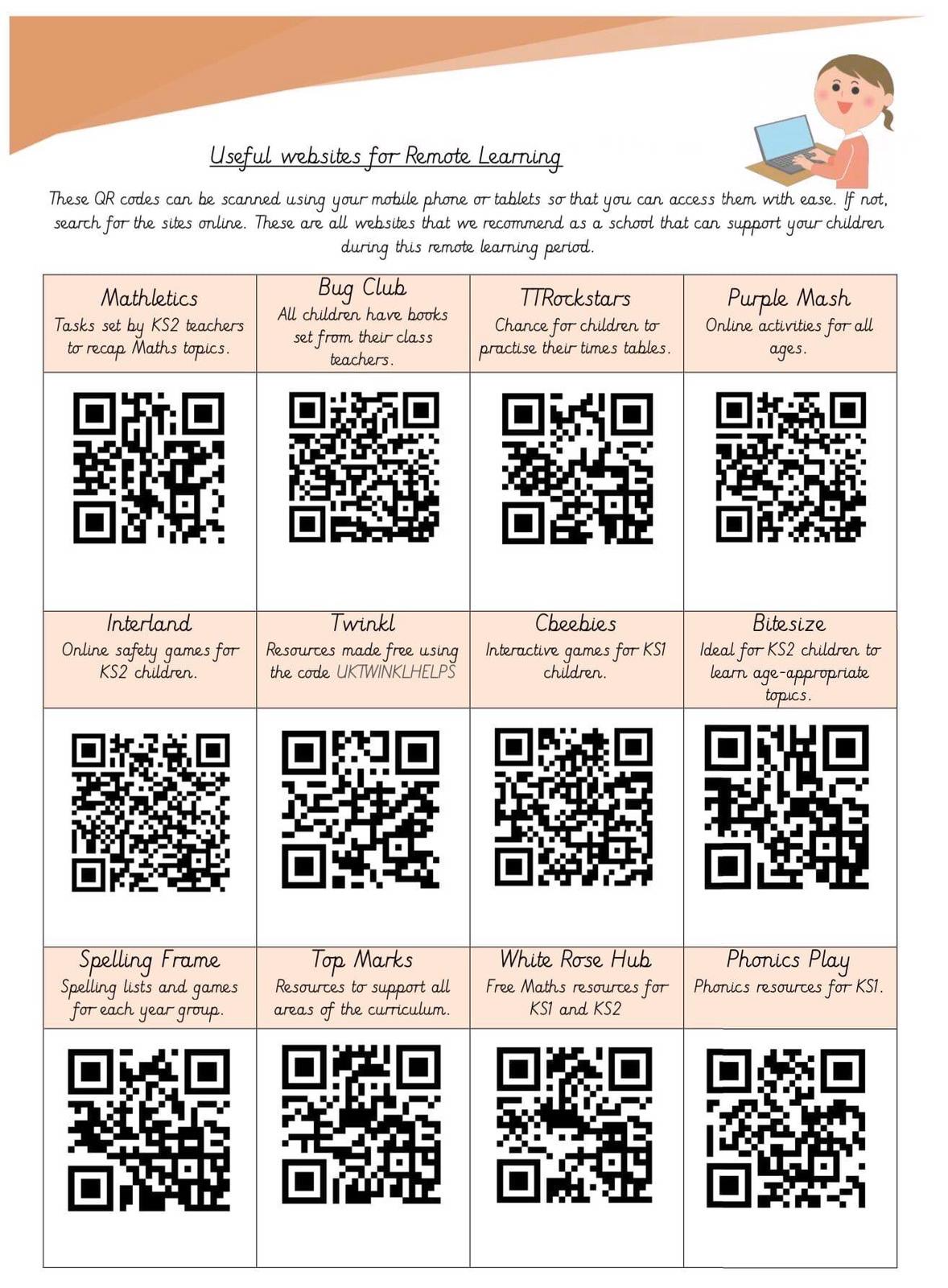 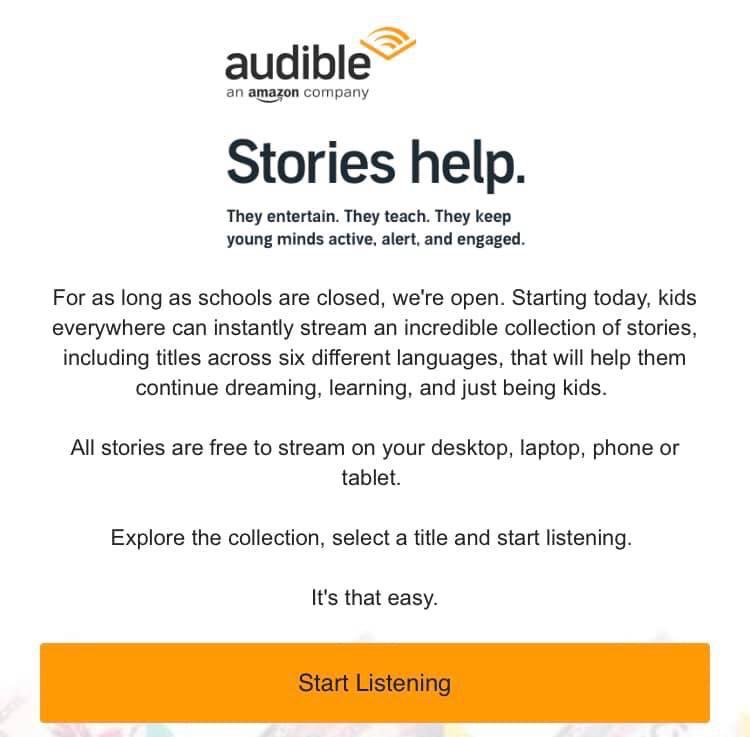 Fun ideas: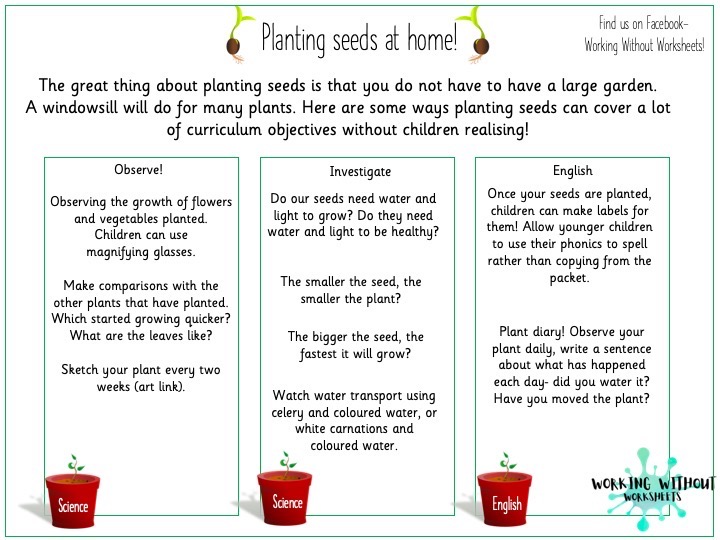 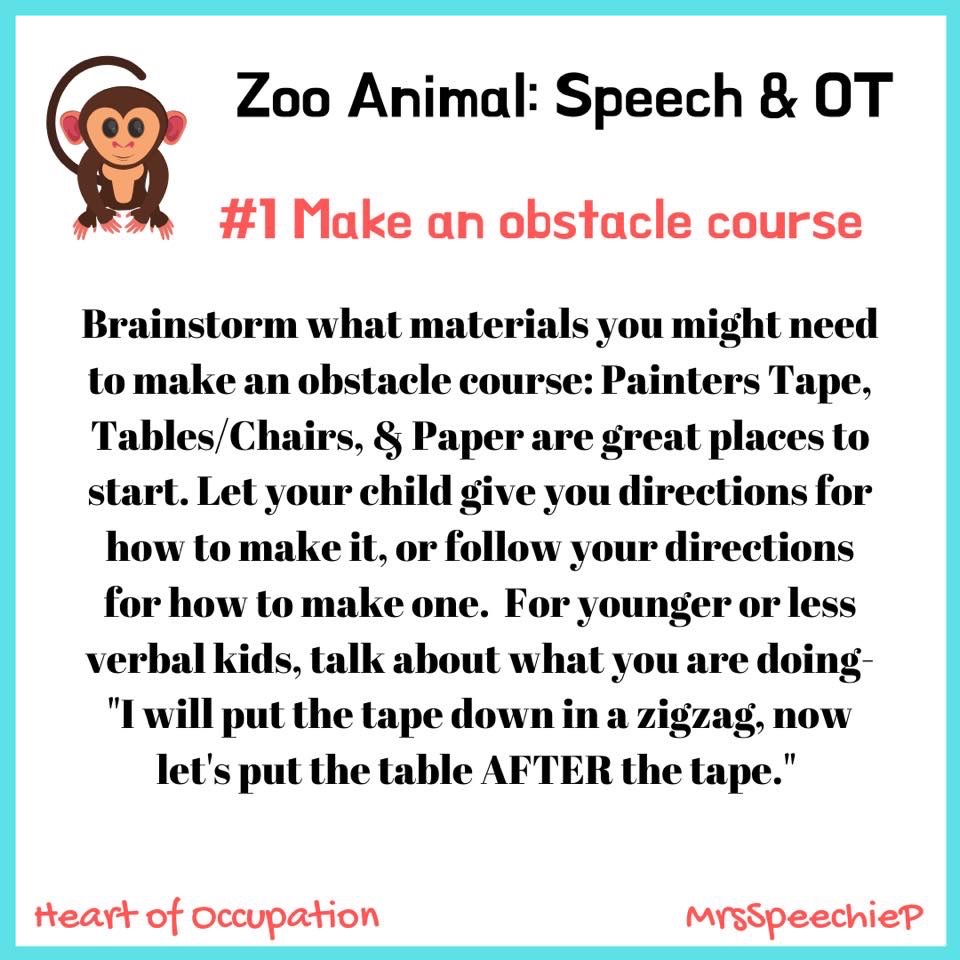 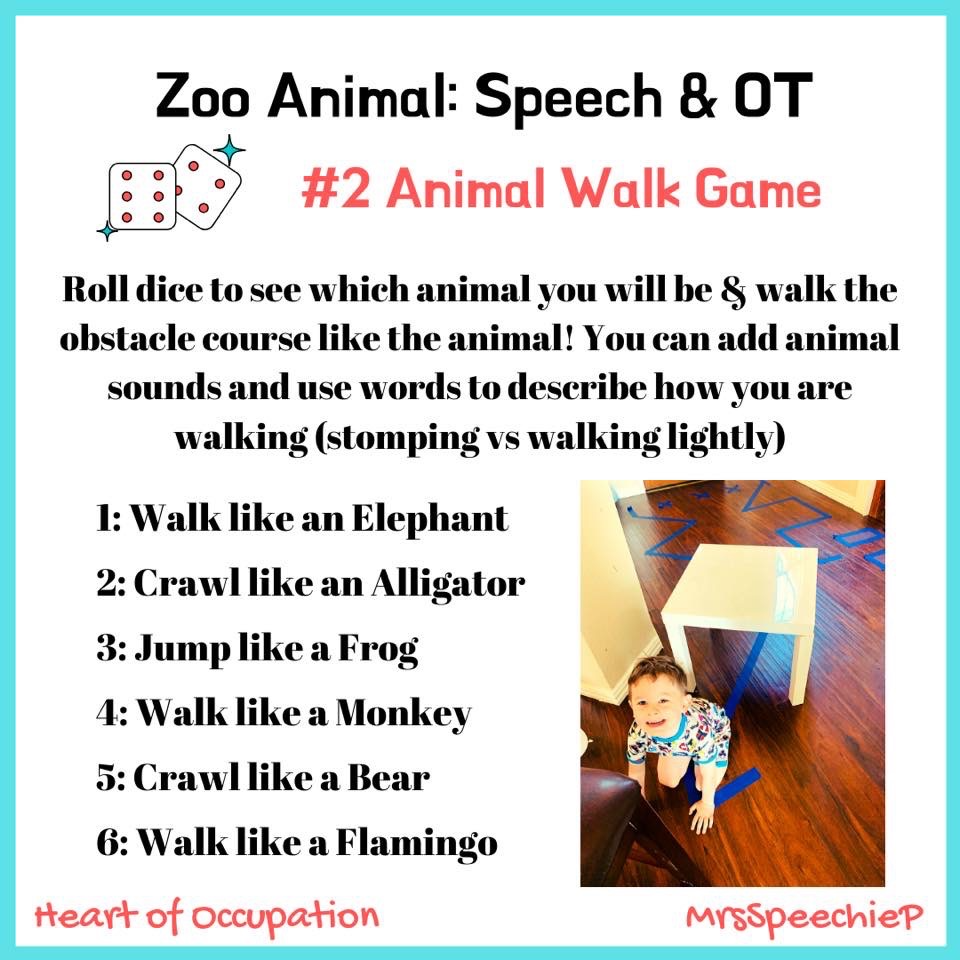 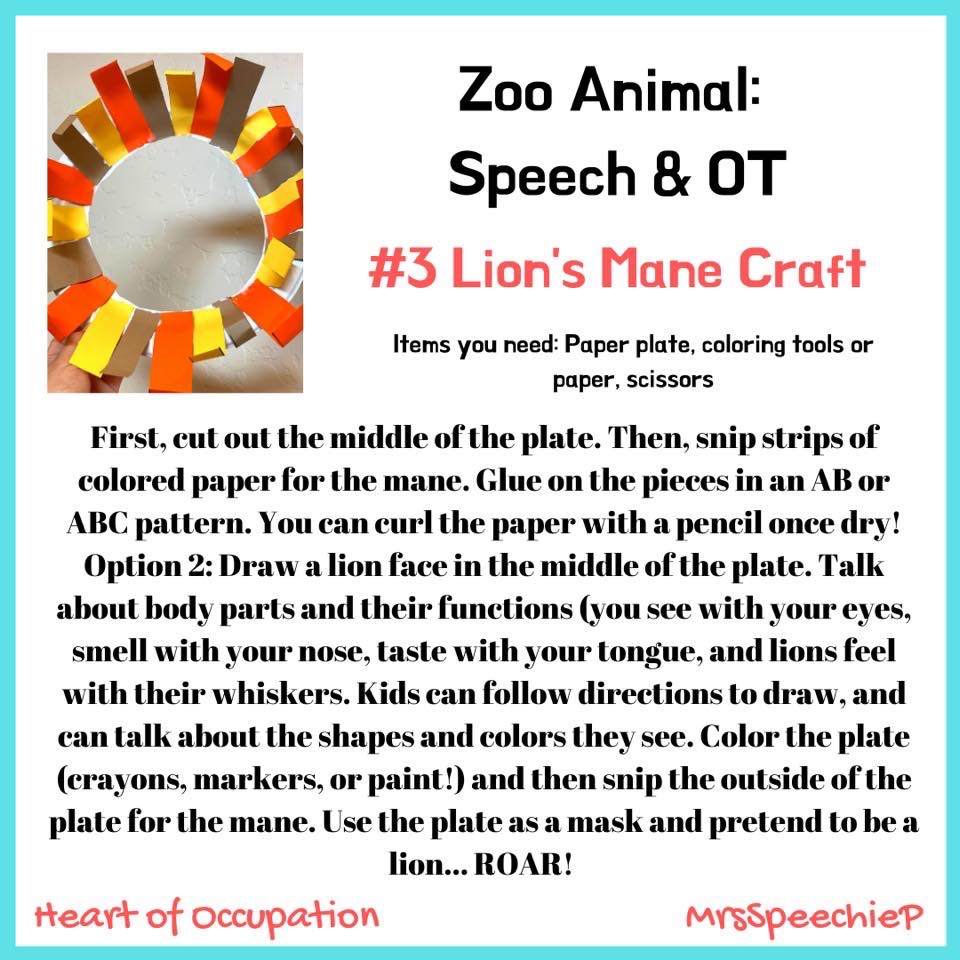 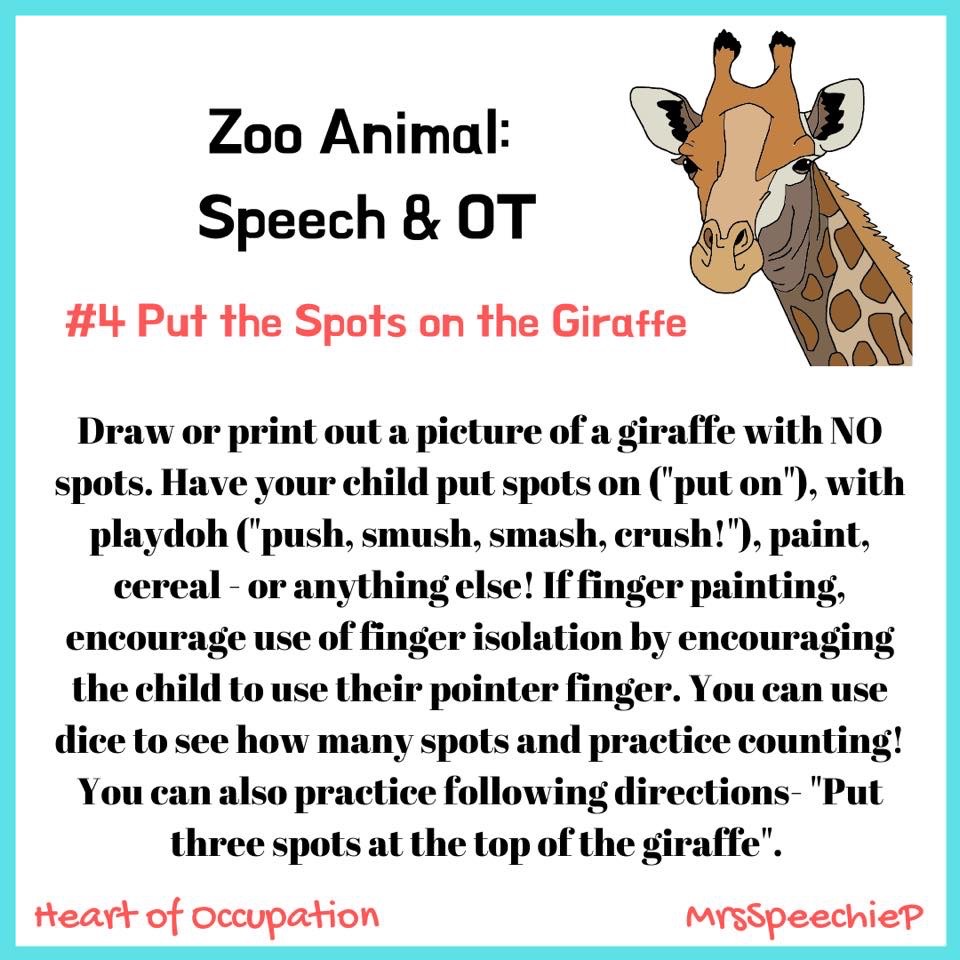 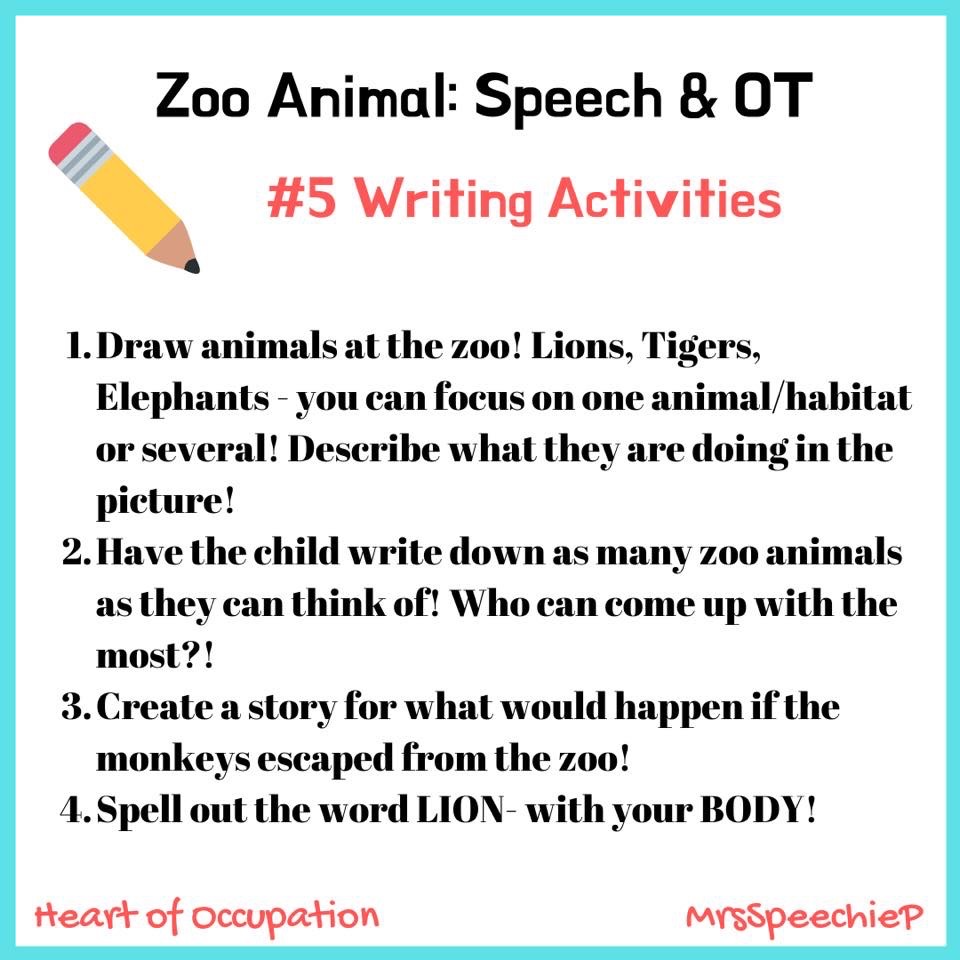 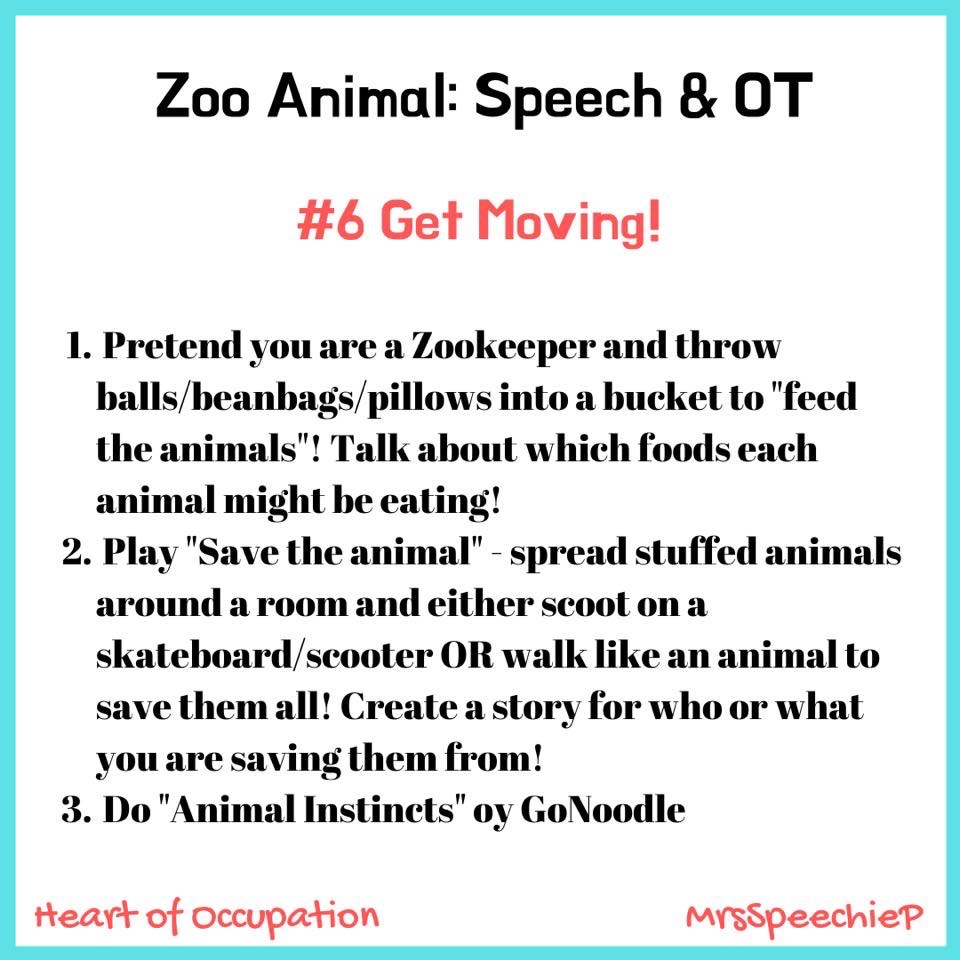 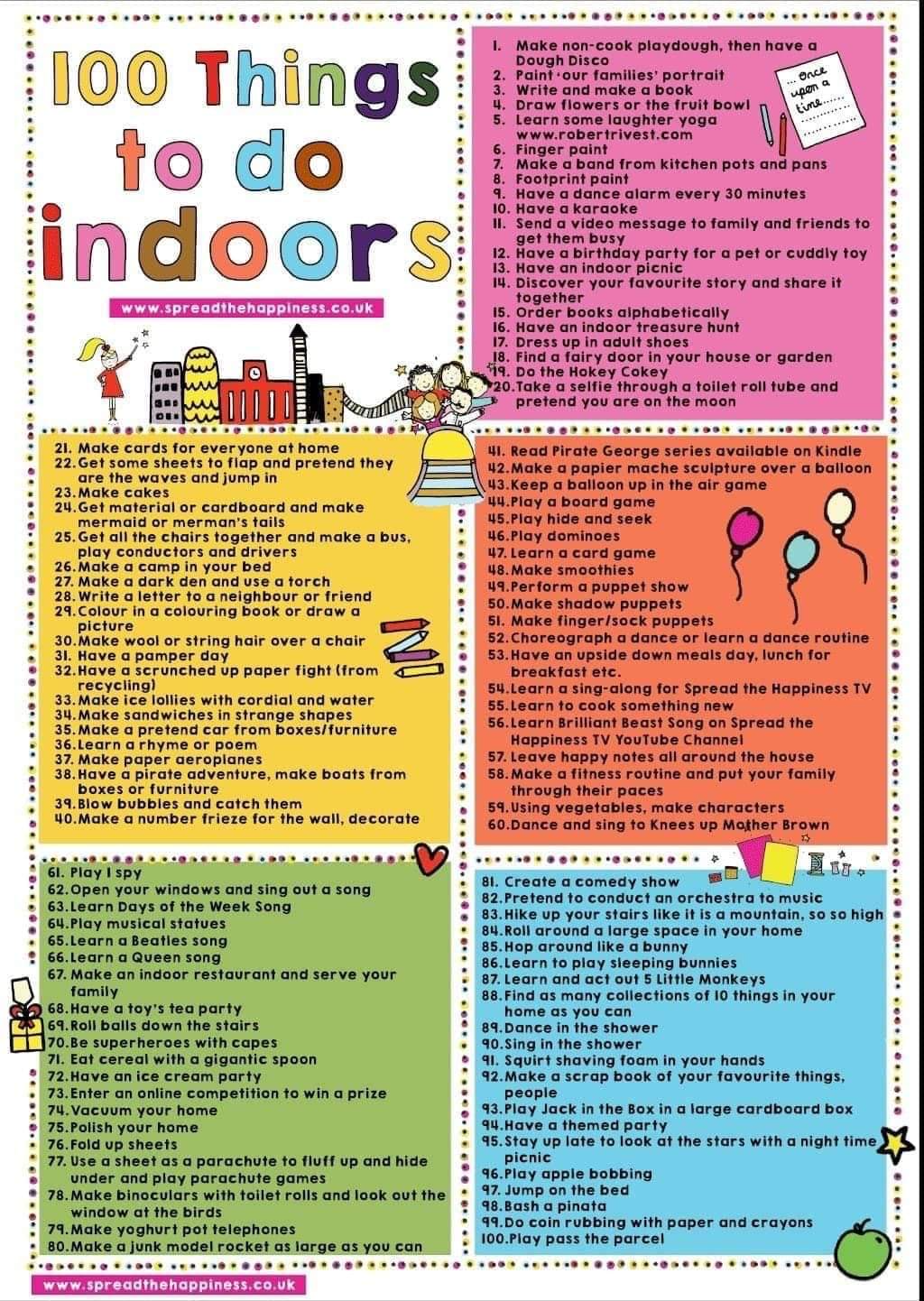 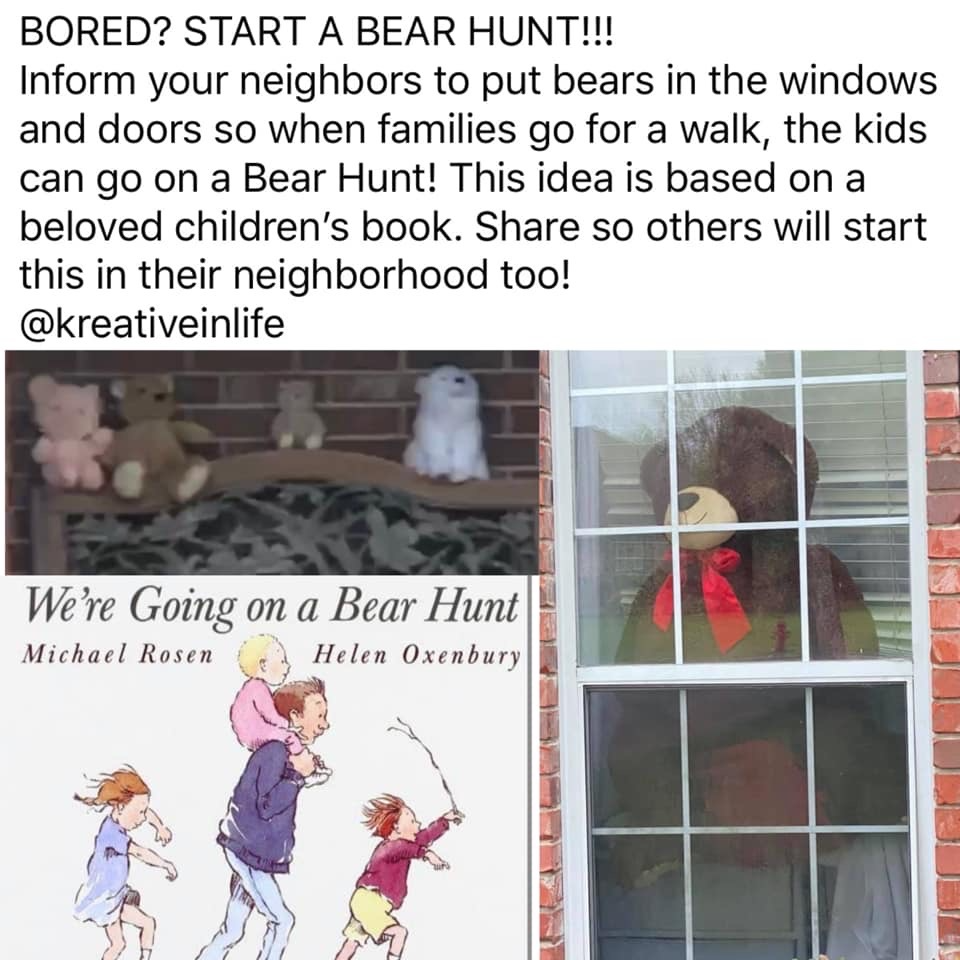 